Project SummaryPlease provide the background, the aims and a short work plan of your project. References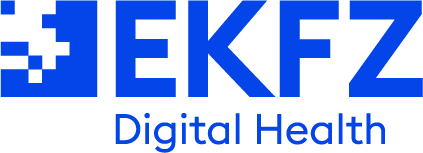 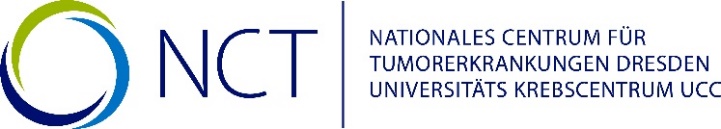 Call “Clinician Digital Trialist Program” 2024